 ACAO Board of Directors Meeting Minutes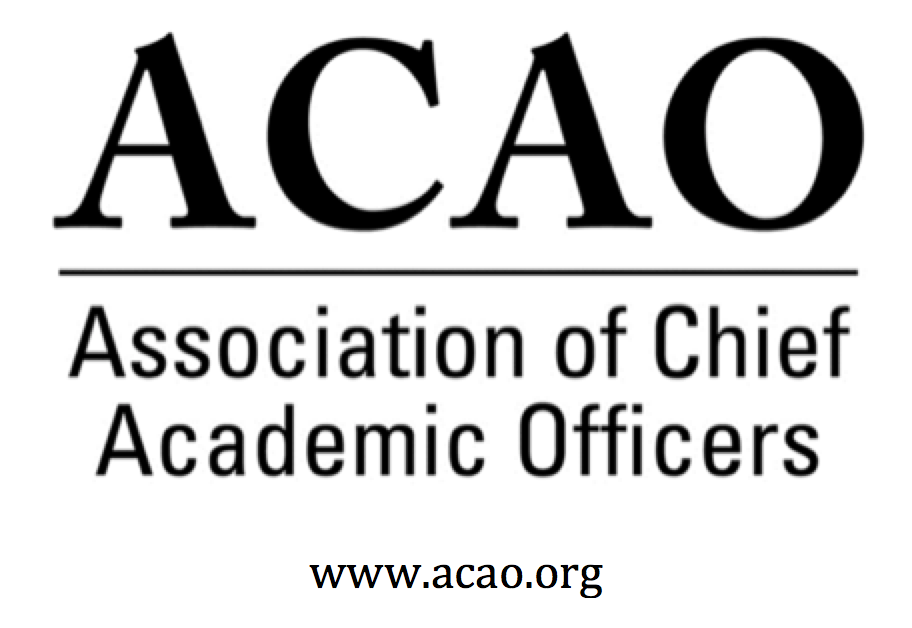 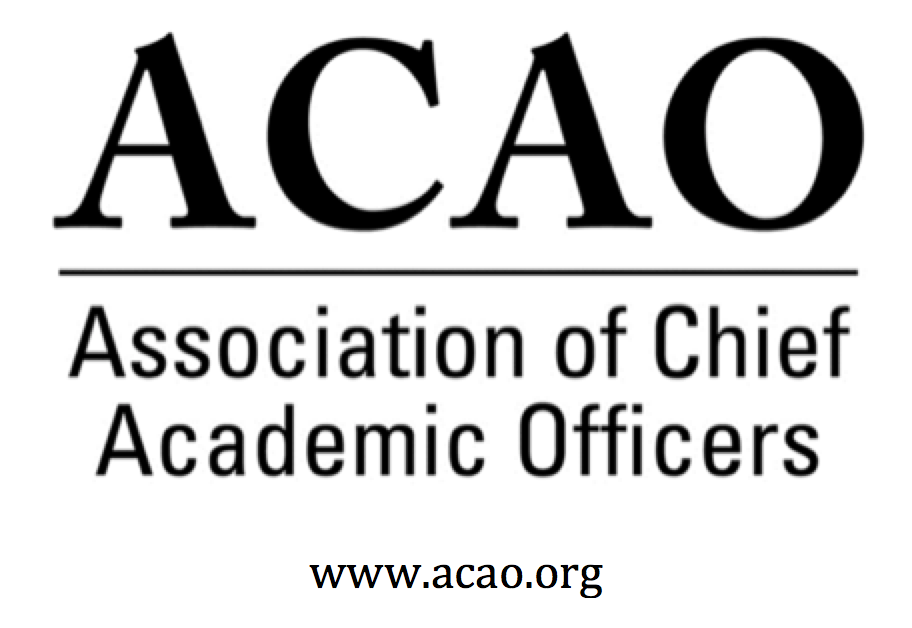 June 10, 2022, 8:30am – 3:00 pm ET
 https://us02web.zoom.us/j/84259074588?pwd=R1J0VGNFM0l2Z3RGRmxUVWVCOVJzUT09ACAO Strategic Planning Session8:00 – 8:30 am – Continental Breakfast @ ACE Boardroom8:30 – 10:00am – ACAO Mission & Vision – Lori Werth (small group discussion)Identify & prioritizeWho do we serve & why do we serve them?How do we differentiate ourselves from other groups?Report out & come to consensus on identity & priorities10:00 – 10:30 am – Break10:30 – 12:00pm – SWOT Analysis – Lori Werth12:00 – 1:00pm  - Lunch & ACAO General Business Meeting – Beth IngramStrategic Plan conducted by L. Werth.  Results will be drafted and refined for further development in future board meetings.Review and approval of Board Meeting minutes – G. Baker - Call for discussion/updateApril Board Minutes Here (Vote for approval) Motion to approve presented by L. de Abruna, 2nd G. Baker.  All in favor, motion passesMay Board Minutes Here (Vote for approval)Motion to approve presented by M. Quillen, 2nd L. de Abruna.  All in favor, motion  passesVote for approval Motion:  Executive Board has signature authority on all ACAO banking accounts.Currently, Gail Baker, Beth Ingram, Constance St Germain		          All in favor.  Motion passes.Vote for approvalMotion: D. Murner, Executive Director, has access to ACAO’s banking to pay ACAO’s normal business via ACAO credit card.  All in favor.  Motion passes.Vote for approvalMotion: K. Carman appointed to fill term 3/2022 – 3/2025All in favor. Motion passes1:00 – 1:30pm – Break1:30 – 2:00pm – Committee Reports & general updatesFinance CommitteeApril FinancialsL. Werth - Financials up about $20k this year from last time, all from member dues.  Budget looks good.  Strategic plan will help with increasing revenue.   Consider moving $50k or so into an investment account with Merrill Lynch.Membership CommitteeM. Quillen – challenge is coordinating the committee to meet.  Committee has to be reconvened to “begin again”.  Discussion to meet on a specific day/time each month.  Engage non-board volunteers to work on Membership Committee.  Asked board for CAO member names to reach out to and volunteer.Digital Learning and Innovation & StrategiesL. de Abruna – rep to ELE network & on steering committee.  Worked on ASU Remote conference with ELE.  ELE website offers asset & resources for free.  New grant will come from BMGF but less than previous $1m.  Used for 12 ELE partners to promote DL though out higher education.Professional DevelopmentJ. Gonzales – just beginning.  Propose to continue Town Halls AND what else should we be doing?  Town Halls work.  Content is great and engages / networks provosts.  Assistant/Vice levels need to be invited and/or create Town Halls for them.  Add “someone from your office” to also attend at the bottom of the registration.Advisory CouncilB. Ingram – How to better engage the council.  How do we work with them?  Council works on varous blogs.  Help in SP strategies.  And they developed “thinking circle” concept for ACAO, affinity groups.  Need specificity in outputs.  Maybe consider a retired membership tier, or re-instate a retired membership category?  HandbookG. Thuswaldner – Discussion of book & chapters:  Work on book is proceeding forward. Potential new chapters: Relationships with President, CFO, Deans, Faculty Senate Chair (part of shared governance).  Looking for volunteers.B. Ingram to write preface.  G. Thuswaldner to write introduction.  Additional thought for the book “Legacy of the Provost”, joy in the success of others. Planning for the future. DEI will be infused within each chapter of the book AND a DEI chapter so that it is specifically addressed. Absence of a specific chapter would be conspicuous.  Other thoughts, curriculum and tenure are also substantive areas.  Book outline will be presented to Johns Hopkins University Press for potential approval to publish.  Authors should be members of ACAO. Potential to have fall semester to write chapters.  Book takes about 1 yr to produce so potential release  Spring of 2024.  Blog P. Salkin – presented blog next steps.  Should blogs be behind the firewall and available to everyone?  Free to market to non-members for membership.  Idea is the ACAO is a resource for provosts.  Ideas: make blog available for a short period of time, then put behind firewall.  Or just put highest rated blogs on site & have to be a member to get to the rest.  With potential traffic in mind, how many will actually open the blog?  We should offer for Free.  Board agrees we should open blogs for free.  Needed authors for blogs.  Title for the blog: “The Chief Academic Officer” blog of ACAO.  OtherNo new business.2:00 – 3:00pm – Goal setting & top priorities for the next 24-36 months – Gail BakerGoal:  Double institutional membership in two years )2024)	Plan: First year free to new provosts	Add vice & associate provosts to database of existing members	Get blog out ASAP	Measurements:  # of institutions & level of engagement metrics	Membership Committee recommendations Goal: Communications Strategy (2023) – how to reach out & to whom?  Goal is creating a communications strategy within the next year to how we push ourselves out to the universe. 1 yr goal. (New provost congratulations letter offering a free 1 yr membership). Membership committee to flesh out value for the free membership	Update websiteGoal: Understanding/clarifying relationship with ACE.  (2023)	Conference sessions @ ACE	Better leverage ACE’s resources for provosts	Connect with key influencers of ACEGoal: Partnerships (2023)	Grants- increase in number and/or $$$	Increase support from outside influencers (businesses, suppliers, foundations)Goal: Provost Handbook (2023)	Use as a marketing tool, take to conferences, etc for ACAO recognitionGoal: Advisory Council relationship (2023) How to best leverage incredible expertise.	Mentoring program via the Council.  How: Teaming up new provosts with retired provosts or current provosts.  Include in new provost letter – offer service of mentorship	Gail will write up goals with rationale behind them3:00pm - AdjournBoard ResourcesACE MOU Here	ACAO Board of Directors OathTopic: ACAO Board of Directors MeetingTime: Apr 6, 2022 02:00 PM Eastern Time (US and Canada)        Every month on the First Wed, until Mar 1, 2023, 12 occurrence(s)        Jul 6, 2022 02:00 PM        Aug 3, 2022 02:00 PM        Sep 7, 2022 02:00 PM        Oct 5, 2022 02:00 PM        Nov 2, 2022 02:00 PM        Dec 7, 2022 02:00 PM        Jan 4, 2023 02:00 PM        Feb 1, 2023 02:00 PM        Mar 1, 2023 02:00 PMJoin Zoom Meetinghttps://us02web.zoom.us/j/84259074588?pwd=R1J0VGNFM0l2Z3RGRmxUVWVCOVJzUT09Meeting ID: 842 5907 4588Passcode: 718864One tap mobile+13017158592,,84259074588#,,,,*718864# US (Washington DC)+13126266799,,84259074588#,,,,*718864# US (Chicago)Dial by your location        +1 301 715 8592 US (Washington DC)        +1 312 626 6799 US (Chicago)        +1 646 876 9923 US (New York)        +1 253 215 8782 US (Tacoma)        +1 346 248 7799 US (Houston)        +1 669 900 6833 US (San Jose)Meeting ID: 842 5907 4588Passcode: 718864Find your local number: https://us02web.zoom.us/u/kj1bM2yKS2022/23 Board of Directors: Assigned Committees & Roles*BJ Reed, Innovation & Strategy Committee Member:  Advisory Council rep*Michael Gealt, Professional Development: Advisory Council repNameAttendedAttendedNameAttendInvited GuestsAttendGail BakerPam StinsonPam StinsonvBeth IngramKevin CarmanKevin CarmanLori WerthPeter NwosuPeter NwosuMark GinsbergxPatricia Salkin Patricia Salkin vConstance St GermainxLaura de AbrunaLaura de AbrunaJamie WinebrakevMichael QuillenMichael QuillenEllen GranbergJunius GonzalesJunius GonzalesSusan KrumlxGregor ThuswaldnerGregor ThuswaldnerApril Mason/Adv Cl.  (nv)xHeather ColtmanxMaria Woodside OriakhiMaria Woodside OriakhiDoreen Murner   (nv)Executive CommitteeDirectorRole/CommitteeInstitutionTerm EndingExecutive CommitteeBeth IngramPresidentNorthern Illinois University2022/2023Executive CommitteeGail BakerPast President Responsibility:  Chair of Nominating andBylaws CommitteesUniversity of San Diego2022/2023Executive CommitteeConstance St GermainPresident ElectCapella University2023Executive CommitteeLori WerthTreasurer: Chair Finance University of Pikeville2025Executive CommitteeMark GinsbergSecretaryInnovation & StrategyGeorge Mason University2024Doreen MurnerExecutive DirectorAMC Sourcen/aJunius GonzalesChair: Professional DevelopmentNY Institute of Technology2023Patricia SalkinMembership Committee & Blog Series CoordinatorTouro College2023John McCarthyMembership CommitteeUMass – Amherst2023Heather ColtmanFinance CommitteeJames Madison University2023Pam StinsonProfessional DevelopmentOklahoma State University – Oklahoma City2023James WinebrakeProfessional DevelopmentUniversity of North Carolina Wilmington2024Susan KrumlProfessional DevelopmentMidland University2024Ellen GranbergFinance CommitteeRochester Institute of Technology2024Peter NwosuMembership & Communications Innovation & StrategyLehman College of CUNY2024Michael QuillenChair: Membership CommitteeRowan-Cabarrus Community College2025Maria Woodside-OriakhiMembership CommitteeUniversity of the Bahamas2025Gregor ThuswaldnerHandbook Task ForceWhitworth University2025Laura Niesen de AbrunaPI: Digital Fellows Project/DLC ChairInnovation & StrategyYork College of Pennsylvania2025Kevin CarmanProfessional DevelopmentUniversity of Wyoming2025April MasonChair:  Advisory Council; Ex Officio member of the board: Membership & Communications Cmten/a